様式第5号(第2条関係)延長利用申請書年　　月　　日　塩竈市長　殿住所　　　　　　　　　　　　　保護者　氏名　　　　　　　　　　　　　電話　　　　　　　　　　　　　延長利用について、次により申し込みます。クラブ名児童名学年年生年月日年　 月 　日クラブ名児童名学年年生年月日　　年　 月　 日クラブ名児童名学年年生年月日　　年 　月 　日延長を必要とする理由延長を必要とする理由延長を必要とする理由延長を必要とする理由延長を必要とする理由延長を必要とする理由期　間期　間年　　　月　　　日　～　　　　年　　　月　　　日まで年　　　月　　　日　～　　　　年　　　月　　　日まで年　　　月　　　日　～　　　　年　　　月　　　日まで年　　　月　　　日　～　　　　年　　　月　　　日まで年　　　月　　　日　～　　　　年　　　月　　　日まで年　　　月　　　日　～　　　　年　　　月　　　日まで年　　　月　　　日　～　　　　年　　　月　　　日まで年　　　月　　　日　～　　　　年　　　月　　　日まで年　　　月　　　日　～　　　　年　　　月　　　日まで年　　　月　　　日　～　　　　年　　　月　　　日まで年　　　月　　　日　～　　　　年　　　月　　　日まで年　　　月　　　日　～　　　　年　　　月　　　日まで父父勤務先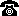 ――――勤務先所在地勤務先所在地父父勤務時間月曜日～金曜日　午前　　時　　分　～　午後　　時　　分月曜日～金曜日　午前　　時　　分　～　午後　　時　　分月曜日～金曜日　午前　　時　　分　～　午後　　時　　分月曜日～金曜日　午前　　時　　分　～　午後　　時　　分月曜日～金曜日　午前　　時　　分　～　午後　　時　　分月曜日～金曜日　午前　　時　　分　～　午後　　時　　分月曜日～金曜日　午前　　時　　分　～　午後　　時　　分月曜日～金曜日　午前　　時　　分　～　午後　　時　　分月曜日～金曜日　午前　　時　　分　～　午後　　時　　分月曜日～金曜日　午前　　時　　分　～　午後　　時　　分月曜日～金曜日　午前　　時　　分　～　午後　　時　　分母母勤務先――――勤務先所在地勤務先所在地母母勤務時間月曜日～金曜日　午前　　時　　分　～　午後　　時　　分月曜日～金曜日　午前　　時　　分　～　午後　　時　　分月曜日～金曜日　午前　　時　　分　～　午後　　時　　分月曜日～金曜日　午前　　時　　分　～　午後　　時　　分月曜日～金曜日　午前　　時　　分　～　午後　　時　　分月曜日～金曜日　午前　　時　　分　～　午後　　時　　分月曜日～金曜日　午前　　時　　分　～　午後　　時　　分月曜日～金曜日　午前　　時　　分　～　午後　　時　　分月曜日～金曜日　午前　　時　　分　～　午後　　時　　分月曜日～金曜日　午前　　時　　分　～　午後　　時　　分月曜日～金曜日　午前　　時　　分　～　午後　　時　　分その他その他勤務先――――勤務先所在地勤務先所在地その他その他勤務時間月曜日～金曜日　午前　　時　　分　～　午後　　時　　分月曜日～金曜日　午前　　時　　分　～　午後　　時　　分月曜日～金曜日　午前　　時　　分　～　午後　　時　　分月曜日～金曜日　午前　　時　　分　～　午後　　時　　分月曜日～金曜日　午前　　時　　分　～　午後　　時　　分月曜日～金曜日　午前　　時　　分　～　午後　　時　　分月曜日～金曜日　午前　　時　　分　～　午後　　時　　分月曜日～金曜日　午前　　時　　分　～　午後　　時　　分月曜日～金曜日　午前　　時　　分　～　午後　　時　　分月曜日～金曜日　午前　　時　　分　～　午後　　時　　分月曜日～金曜日　午前　　時　　分　～　午後　　時　　分主たる送迎者主たる送迎者父・母その他(　　 　)父・母その他(　　 　)主たる送迎者のクラブまで所要時間等主たる送迎者のクラブまで所要時間等主たる送迎者のクラブまで所要時間等主たる送迎者のクラブまで所要時間等勤務先から　　　分　交通機関等(　　　　　　)勤務先から　　　分　交通機関等(　　　　　　)勤務先から　　　分　交通機関等(　　　　　　)勤務先から　　　分　交通機関等(　　　　　　)勤務先から　　　分　交通機関等(　　　　　　)勤務先から　　　分　交通機関等(　　　　　　)